LA GAZZETTA DEL LUNEDI’                  11 agosto 2003Una serata nostalgia con Mal alla PianacciUno dei protagonisti degli anni Sessanta, Mal, sarà di scena giovedì prossimo all'Area Pianacci, al Cep di Prà. Nella stessa serata, dal titolo "Ferragosto al Cep" (nell'ambito della rassegna “Che estate alla Pianacci”, si balla con l'orchestra spettacolo di Laura Fiori (a partire dalle 21,15).L’ingresso è libero. Mal (nome d'arte di Paul Bradley Couling), nato in Galles e cresciuto a Oxford, conquistò il successo in Italia prima con il gruppo dei Primitives e quindi come solista, diventando anche uno dei beniamini del pubblico femminile. Fra le sue canzoni di maggior successo "Pensiero d'amore", "Tu sei bella come sei", "Così ti amo" e "Bambolina". Ha al suo attivo anche la sigla del celebre telefilm "Furia" (un successo discografico clamoroso, con un milione e trecentomila dischi venduti) e una versione ritmata di "Parlami d'amore Mariù" di Vittorio De Sica.Vive da decenni in Italia e non ha perso il simpatico accento "british". Fa molte serate in tutta l'Italia.Quattro anni fa ha avuto un bambino, Kevin Paul, dalla sua compagna.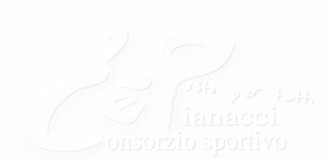 